KEMENTERIAN PENDIDIKAN NASIONAL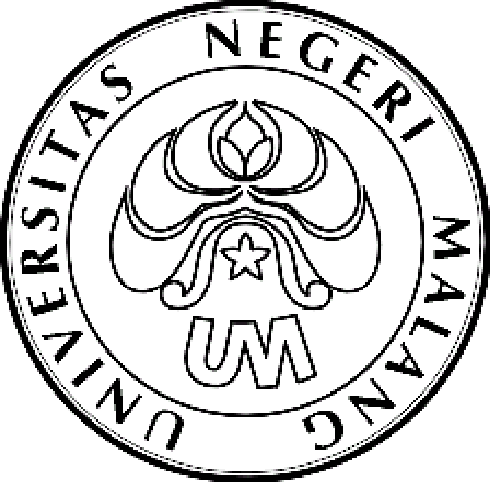 UNIVERSITAS NEGERI MALANG (UM)Jalan Semarang 5, Malang 65145Telepon: 0341-551312Laman: www.um.ac.id PENGUMUMAN PMW TAHUN 2011NOMOR : 683/UN32.III/KM/2011Bagi Mahasiswa Calon Peserta Program Mahasiswa Wirausaha (PMW) Universitas Negeri Malang Tahun 2011 (Daftar terlampir) diharap hadir dengan membawa contoh produk dan Proposal (1 eksemplar) pada;Hari		: RabuTanggal	: 15 Juni 2011Waktu	: 09.00 WIB – selesaiTempat	: Ruang Rapat Kemahasiswaan (Gedung A3 lantai 3)Acara		: Presentasi Proposal Catatan	: Penyusun Proposal yang pada hari Senin tanggal 13 Juni 2011 	  Belum menunjukkan contoh produk diberi kesempatan                     Presentasi lagi pada hari Rabu 15 Juni 2011Atas perhatian dan kehadiran Saudara kami ucapkan terima kasih13 Juni 2011Pembantu Rektor Bidang Kemahasiswaan,TTDKadim MasjkurNIP 19541216 198102 1 001Pembantu Rektor Bidang Kemahasiswaan,TTDKadim MasjkurNIP 19541216 198102 1 001	Pembantu Rektor Bidang Kemahasiswaan,TTDKadim MasjkurNIP 19541216 198102 1 001	Pembantu Rektor Bidang Kemahasiswaan,	TTDKadim MasjkurNIP 19541216 198102 1 001DAFTAR NAMA PESERTA PROGRAM MAHASISWA WIRAUSAHA (PMW)                                               UNIVERSITAS NEGERI MALANG                                                               TAHUN 2011                                          PROPOSAL PENGEMBANG PMW 2010NONAMA USAHANAMA MAHASISWANIMFAK/JURNONAMA USAHANAMA MAHASISWANIMFAK/JUR1Kreasi Cipta Mandiri Usaha Spesialis Souvenir-Merchandise Khas UMMaya Indriyani107521409827FT/TS2Pengembangan Usaha Sepatu Custom Bikin Sepatu Sesuka-mu dengan Bahan Kulit Asli Melalui Pemasaran Media Online dan OfflineDavid Wantino307413407446FE/MNJPengembangan Usaha Sepatu Custom Bikin Sepatu Sesuka-mu dengan Bahan Kulit Asli Melalui Pemasaran Media Online dan OfflinePengembangan Usaha Sepatu Custom Bikin Sepatu Sesuka-mu dengan Bahan Kulit Asli Melalui Pemasaran Media Online dan Offline3Pengembangan Usaha Sepatu Wanita "Shoeka" Terbuat dari Kulit Asli dengan Pemasaran Melalui Media Online dan OfflineHardani Sucireswari307413406820FE/MNJPengembangan Usaha Sepatu Wanita "Shoeka" Terbuat dari Kulit Asli dengan Pemasaran Melalui Media Online dan OfflinePengembangan Usaha Sepatu Wanita "Shoeka" Terbuat dari Kulit Asli dengan Pemasaran Melalui Media Online dan Offline4Pengembangan Usaha Sepatu "Shoeka" Sepatu Custom (Model, Bahan dan Warna Sesuai Pilihan Konsumen)  Terbuat dari Kulit Asli dengan Pemasaran Melalui Media Online dan OfflineDavid Wantino307413407446FE/MNJPengembangan Usaha Sepatu "Shoeka" Sepatu Custom (Model, Bahan dan Warna Sesuai Pilihan Konsumen)  Terbuat dari Kulit Asli dengan Pemasaran Melalui Media Online dan OfflinePengembangan Usaha Sepatu "Shoeka" Sepatu Custom (Model, Bahan dan Warna Sesuai Pilihan Konsumen)  Terbuat dari Kulit Asli dengan Pemasaran Melalui Media Online dan OfflinePengembangan Usaha Sepatu "Shoeka" Sepatu Custom (Model, Bahan dan Warna Sesuai Pilihan Konsumen)  Terbuat dari Kulit Asli dengan Pemasaran Melalui Media Online dan OfflinePengembangan Usaha Sepatu "Shoeka" Sepatu Custom (Model, Bahan dan Warna Sesuai Pilihan Konsumen)  Terbuat dari Kulit Asli dengan Pemasaran Melalui Media Online dan Offline5 Xpress Fotokopi, Penerbitan dan PercetakanBagus Dwi Hirmawan107521407620FT/TS6Pengembangan Usaha Sepatu "Shoeka Boys" Terbuat dari Kulit Asli dengan Pemasaran Melalui Media Online dan OfflineAngga Prima Eka Saputra208111411599FIP/BKP7Pengembangan Usaha Sepatu Batik dengan Tagline " Sepatuku Asli Indonesia" Melalui Pemasaran Media Online dan OfflineAgus Jufriyanzah208111415666FIP/BKP8Pengembangan Usaha Sepatu Anak Terbuat dri Kulit Asli dengan Pemasaran Melalui Media Online dan OfflineBayu Mahendra208111415654FIP/BKP  DAFTAR NAMA PESERTA PROGRAM MAHASISWA WIRAUSAHA (PMW)                                               UNIVERSITAS NEGERI MALANG                                                               TAHUN 2011                                       JENIS PROPOSAL BERBASIS JURUSANNONAMA USAHANAMA MAHASISWANIMFAK/JURNONAMA USAHANAMA MAHASISWANIMFAK/JUR1Orange GirlsFriza Safitri409413421081FE/MNJ2Usaha Distro Pada Minimarket Sigma FE UMMoh. Saifudin Muhtar100413401233FE/MNJ3Usaha Sablon Kaos Desain Original ala Biologi Sebagai Sarana Media Informasi Untuk Cinta Lingkungan HidupYoga Mahendra309342417655FMIPA/BIO4Produksi Sediaan Kit Praktis dan LKS Untuk Pembelajaran Kimia di Sekolah Sebagai Wirausaha Mahasiswa Pendidikan Kimia Universitas Negeri MalangRini Retnosari107331407296FMIPA/KIMProduksi Sediaan Kit Praktis dan LKS Untuk Pembelajaran Kimia di Sekolah Sebagai Wirausaha Mahasiswa Pendidikan Kimia Universitas Negeri MalangProduksi Sediaan Kit Praktis dan LKS Untuk Pembelajaran Kimia di Sekolah Sebagai Wirausaha Mahasiswa Pendidikan Kimia Universitas Negeri MalangProduksi Sediaan Kit Praktis dan LKS Untuk Pembelajaran Kimia di Sekolah Sebagai Wirausaha Mahasiswa Pendidikan Kimia Universitas Negeri Malang5Pertanian Organik sebagai Upaya Pemanfaatan Kebun Biologi dan Pelatihan Bagi Mahasiswa dalam Penerapan Ilmu Bidang StudiAries Wibisono307342410437FMIPA/BIOPertanian Organik sebagai Upaya Pemanfaatan Kebun Biologi dan Pelatihan Bagi Mahasiswa dalam Penerapan Ilmu Bidang StudiPertanian Organik sebagai Upaya Pemanfaatan Kebun Biologi dan Pelatihan Bagi Mahasiswa dalam Penerapan Ilmu Bidang StudiPertanian Organik sebagai Upaya Pemanfaatan Kebun Biologi dan Pelatihan Bagi Mahasiswa dalam Penerapan Ilmu Bidang Studi6Zat Pewarna Makanan AlamiUbed Sonai Fahruddin Arrozi207331411983FMIPA/KIM7Budidaya dan Pengolahan Jamur Tiram di Tanah BiologiHafidhatul Qudsiyah100342404650FMIPA/BIO8Toko Matematika "Tomat"Nur Laila Mushoffa100311400764FMIPA/MAT  DAFTAR NAMA PESERTA PROGRAM MAHASISWA WIRAUSAHA (PMW)DAFTAR NAMA PESERTA PROGRAM MAHASISWA WIRAUSAHA (PMW)                                               UNIVERSITAS NEGERI MALANGUNIVERSITAS NEGERI MALANG                                                               TAHUN 2011TAHUN 2011                                               JENIS PROPOSAL INDIVIDUJENIS PROPOSAL INDIVIDUNONAMA USAHANAMA MAHASISWANIMFAK/JURNONAMA USAHANAMA MAHASISWANIMFAK/JUR1Usaha Distro Design "Distro Dico Hinop"Dedi Mukhlas--2Usaha Pembuatan dan Komersialisasi "Tas Alay" (Tas Dua Motif) dengan Perpaduan Sisi Unik dan Etnik Khas MaduraHarfina Indriani209321420842FMIPA/FIS3Usaha Telur Asin Tanpa Bau Amis dengan Berbagai Macam RasaMulyadi109511414314FT/TM4"Rujak Gledek Mendem Es Krim" Mendemnya MerindukanMakhruz Ali209511419953FT/TM5Usaha Pangan Donat SukunToni Dimas Agustina309413421848FE/MNJ6Usaha Pangan Bakso Rasa Penggugah Selera "dicokot mak crot"Toni Dimas Agustina309413421848FE/MNJ7Hisan RamenJuwati107231407136FS/ARA8Sate Jepang "Sate Vegetarian Jamur Sintake dan Tiram"M. Husin209511419952FT/TM9Es Ganja , Inovasi Unik Minuman Kelapa Muda Dari Degan Ijo CornerAsmaul Chusna208221411781FS/ING10Budidaya Ikan Lele Dumbo Organik Dengan Sistem Lahan TertutupAgus Suyetno109511414315FT/TM11Soto Ceker "METAL!!!"Kurniawan Tri C307413454495FE/MNJ12Rumah Kreasi dan PrestasiMita Wulandari409322417698FMIPA/FIS13Ayam Goreng Petok PetokLukman Nur Hidayat109151422297FIP/KSDP14Diversifikasi Nugget dengan Kandungan Nabati dan Hewani yang Berbahan Dasar dari Buah Apel dan Susu SapiVeramita Dwi Erlina308422418326FE/AKT15Rancangan Usaha Counter HP (Tempat Pengisian Pulsa dan Asesories HP)Arif Prasetyo108521414396FT/TS16Rancangan Usaha Distributor Fresh Food di Pasar Tradisional dan SupermarketBenny Prasetyo N108521414415FT/TS17Kios Soy Bean FoodPurna Ari Prihatin109431425432FE/18Usaha Persewaan Camping Equipment Sebagai Upaya Pemanfaatan Potensi Pariwisata Malang RayaIis Sugianto307413411458FE/MNJ19Kopi Luwak ArjunoAlfi Salamah109211422428FS/IND20"Nasi Goreng Van Java" Cita Rasa Masakan Tradisional Jawa (Nasgor Kare, Rawon, Soto, Uduk, Gulai, Jamur dll) pada Nasi GorengEka Susanto209511419948FT/TM21Budidaya Ayam KampungNurhayadi209511421928FT/TM22The DK " Daun Kopi" (Kawa)Jarti Adaruni109544414574-23Usaha Berternak Lele SangkuriangLia Weda WidagdoFE/MNJ24Warung Waralaba Kaki Kepala SetanDhita Paranita Ningtyas208154415904FIP/KSDP25Pemanfaatan Daun Kemangi (Ocimum Basilicum Linn) Sebagai Bahan dasar Pembuatan Keripik Kemangi "K'Mankriuk" Aneka Rasa Dalam Rangka Menciptakan Peluang Usaha Baru di MalangImam Nasrodin207431412390FE/EKP26TEMPE KRISPY Snack Khas Asli dan Pertama dari MalangKhoirul Arif Rosyadi109521414442FT/TS27"Griya Lukis Indonesia" Usaha Aneka Kerajinan Lukis Kreatif Pada Produk Gelas, Piring, Keramik (Glass Paiting) dan Lukisan Pada Kanvas dan KayuEko Purnomo407413412178FE/MNJ28Usaha Jasa Press Sandal dengan Berbagai Macam Matras Model Kegemaran Konsumen dengan Harga MurahUji Kurniawan307413411451FE/MNJ29"Nata de GerNa" Nata Jerami Nangka Makanan Sehat Berserat Berbahan Baku Limbah OrganikJuliyatin Putri Utami308342410451FMIPA/BIO30Kreasi Cipta Mandiri Usaha Produksi dan Penjualan Pupuk dan Pestisida OrganikFitri Mei Arsi107521409831FT/TS31Kreasi Cipta Mandiri Usaha Produksi Kebaya PengantinSulfiyah Zurotin107521407624FT/TS32Budidaya Lobster Air TawarBagus Dwi Hirmawan107521407620FT/TS33Menuju Usaha Franchise " Xpresso"Khoirina Nur Indah A208221409010FS/ING34Usaha Lalapan Seafood Bakar "Sakurata"Aditya Dwi Hanggara107151410158FIP/KSDP35Real Creation Your Trash in Griya MuffiIra Mufita Ilmiana108321417068FMIPA/FIS36"Car Wash" Non Stop Service CleaningSri Wahyuningsih Polinggapo309112416089FIP/BKP37Usaha Industri Gula Jawa Jahe ("Guwahe")Bayu Dwi Pangestu407342409190FMIPA/BIO38Keripik Usus Daun SingkongQolnissatul Muyasaroh108543418740FT/TI39Warna-Warni GethukRizka Warna Kaliantin100321400876FMIPA/FIS40Speaker Aktif Kepala AlienYulis Setiawan209811422842FIS/HKN41Nasi Goreng Borobudur, Pertama di Dunia, Uniq dan BertopingHari Asrul Anas307413411448FE/MNJ42Nasi Goreng MahasiswaImron Aris Arfan308413411514FE/MNJ43Fafasa BakeryMardika Aisyiyah408112411621FIP/BKP44Usaha Pembuatan Flecava (Fleashly Cassava Steak) Berdaging Ikan KakapAhmad Yuman Arifal Fikar408322410247FMIPA/FIS45Batik Rain Coat VS Manga Rain CoatAri Fatmaningrum309332410357FMIPA/KIMIA46Es Tebu ShakeArif Faishol Halim108711415481FIK/PJKR47Sate daging NabatiShahibul Umam208231416659 FS/ARAB48Sosis Belut LimosinShahibul Umam208231416659FS/ARAB49"Si-Rope" Singkong ala EuropeSabta Wiyasaningtiyas208311417343MIPA/MAT50Cleaning Car Tok-TokArif Rahman Hakim P407413412181FE/MNJ51Kaos batik Pekalongan Motif "AREMA"Rio Kurnia Ramada208533413240FT/TI52Sup Buah Saus CreamIrma Wijayanti Aung Puji Rahayu407342409197FMIPA/BIO53Usaha Industri Tape Singkong Aroma BuahDora Dayu Rahma Turista407342408155FMIPA/BIO54Budidaya Mujair Probiotik Sebagai Usaha Potensial Berbasis BiologiNia Lukita Ariani308342410444FMIPA/BIO55"Belut Kualitas Ekspor"Faisol Hidayat307332405172FMIPA/KIM56Sip! Cuci Mobil KelilingRayie Tariaranie Wiraguna409413419888FE/MNJ57Usaha Produksi dan Penjualan Merchandise Khas UM dengan Merk Dagang "JUMP" sebagai Pecitraan dan Produk Kebanggaan Warga UMAninda Rahma Astrina309322405200FMIPA/KIM58Usaha Pembuatan Produk Nomor Rumah Bersinar BeriramaDwi Wahyu Pujomiarto907322410917FMIPA/FISUsaha Pembuatan Produk Nomor Rumah Bersinar Berirama59Usaha Kaos Malangan "Uklam-Uklam Ngalam"Arisma Setiawan208251419694FS/SED60Star Fruit Kefir Sebagai Minuman ProbiotikSelvi Nindia Mei109421426950FE/AKTStar Fruit Kefir Sebagai Minuman Probiotik61Produksi Minyak Gosok Aroma Terapi "Hot n Oil" Kemasan Roll-On Berbahan dasar Minyak Gandapura (Gaultheria fragrantissima) sebagai Peluang Wirausaha Mahasiswa Mandiri FinansialBudi Utomo207331408087FMIPA/KIMProduksi Minyak Gosok Aroma Terapi "Hot n Oil" Kemasan Roll-On Berbahan dasar Minyak Gandapura (Gaultheria fragrantissima) sebagai Peluang Wirausaha Mahasiswa Mandiri Finansial62Pengembangan Usaha Clothing dengan Mengusung Indonesia Culture Indie Movement dengan Merek "Expyro Cloth"Harmadhani Adi Nugraha409422421826FE/AKT63Islamic Caligraphy Malang, Hiasan Mushaf, Dekorasi dan NaskahAris Liswanto108231416309FS/ARA64Usaha Handycraft "Rumah Flanel"Cindy Rasta309422423736FE/AKT65Usaha Perdagangan Produk Pangan "Vegetable Stick"Firman Budianto308322417521FMIPA/FIS66Usaha Distro Sandal "Jatayu"Nur Faiziyah209221416645FS/ING67Pemanfaatn Onderdil Besi Bekas Sebagai Hiasan Dinding untuk Meningkatkan Nilai Jual Besi BekasAchmad Fandir Tiyansah109821417289FIS/GEO68Vigie & Fruity PancakeDita Rosita Kilian408422418579FE/AKT69Sir Tortis TortillaNaranobel Putra B100413405288FE/MNJ70Camilan Nuggy " Chick-Chicken"Fallerie Shelviana107411403855FE/MNJ71"Kedai Bakso Bebek Hitam" : Kedai Bakso Berbahan Baku Daging Bebek Berpengawet Biji KluwekSufi Nisfu Ramadhani309342417646FMIPA/BIO72Es Krim "Java Jamoe"Mega Dewi309342417639FMIPA/BIO73Abon Kluwih Sebagai Alternatif Pengganti Daging Bagi VegetarianAnisa Rizkyani309342417656FMIPA/BIO74Lumpia Buah "Bu Apingnas" (Buah Apel, Belimbing, dan Nanas)Ernawati Agustina209544424931FT/TI75White ID (White Islamic Distro) Gaul Tapi Syar'iArif Mustaqim409432419923FE/EKP76 Usaha Industri Garmen dan Souvenir Kimia Sebagai Model Pengembangan Wirausaha Mahasiswa dan Inovasi Pengenalan Ilmu Kimia di MasyarakatIke Fahriana108331417148FMIPA/KIM77Kripik Wortel: Camilan Sehat dan BergiziMoh. Nurslamet Fauzi109421417949FS/AKT78Pengolahan Daging Ikan Lele Sebagai Pengganti Daging Sapi Dalam Pembuatan BaksoDewi Ratih108411411163FE/MNJPengolahan Daging Ikan Lele Sebagai Pengganti Daging Sapi Dalam Pembuatan BaksoPengolahan Daging Ikan Lele Sebagai Pengganti Daging Sapi Dalam Pembuatan Bakso79"Peuyummy" Peningkatan Citra dan Nilai Ekonomis Tape Menjadi Jajanan yang Unik Menarik dan BergiziGawan Mukti Pratomo208412418112FE/MNJ80Ayam Petelur sebagai Ladang Berwirausaha Dalam Upaya Peningkatan Ekonomi MasyarakatRestu Maulidianto109221426103FS/ING 81Wirausaha Pemanfaatan Daun Arbey Sebagai Minuman Fresh Green Ar_Bey Tea yang MenyehatkanArif Agung W208331417402FMIPA/KIM82Lezatnya Warna-Warni Kembang GoyangDevita Oktavisari108341409781FMIPA/BIO83Jamur Olahan "Lezat, Higienis, No Vetsin No Pengawet"Rizki Dinar Palupi408312408016FMIPA/MAT84Usaha Flanel Hand-Made T-shirtNia Lukita Ariani308342410444FMIPA/BIO85Laserkay (Lampu Hias Dari Serbuk Kayu)Yusuf Suteja108211416191FS/IND86Tape Panggang Sumonggo Aneka RasaYoga Ahdiat F208513414626FT/TO87Usaha Percetakan Fotokopi dan Jual Beli KertasAgung Setyawanto108211410549FS/IND88I-Tella, Kripik Gethuk Aneka RasaPuspita Rahma Soummi309422427151FE/AKT89"Envi-Pop" Kartu Ucapan Pop Up Berbahan Kertas Daur UlangAnggraeni Widyaningsih308342410454FMIPA/BIO90Serba-Serbi UwiNoviana Anggraini100431401677FE/EKP91Nasi Bakar Pelangi & Ayam Kampung Gosong Adem PanasRizka Warna Kaliantin100321400876FMIPA/FIS92Usaha King O.TFani Sugeng Pramono309413420174FE/MNJ93Copy Paste 2: The Art Of Coffe (Aneka Marcendise dan Gerabah Lukis Media Kopi/Cethe)Mike Rahayu109331417173FMIPA/KIM94Usaha Makanan Ringan KazpelasFarid Hasby208711415961FIK/PJK95Comi Cassava ChesseAgus Wijaksono108131415203FIP/AP96Green Mommy Shop, Usaha Produk Kebutuhan Sehari-hari Yang aman, sehat dan ramah lingkunganIkawati108321417083FMIPA/FIS97Wedak Komersiel Kaya Gizi Penghangat TubuhFuad Hasan109141415315FIP/PLS98Usaha Kuliner Steak D'Javapan dengan Sistem GeraiHaris Sultoni407342412071FMIPA/BIO99Frosoy (Frozen Soya Yoghurt)Indah Setiawati408342413165FMIPA/BIO100Lembaga Bimbingan Belajar dan Pelatihan Al-KhindiMiftakhul Huda108321417071FMIPA/FIS101Nelom Gondrong Nano-Nano TeisReni Fitria308322410930FMIPA/FIS102Inovasi PEK TETTE "SARONEN" Sebagai Peluang Usaha Camilan Khas MaduraWardatus Sarifah108821410681FIS/GEO103Wirausaha Kripik Lele Mas OgaNuril Anwar100534402754FT/TE104Burger MurgerLia Sunfianah308432411045FE/EKP105Usaha Brownies Belimbing KukusPerin Wulan Yuliyah907415404539FE/Pend. EKO106Usaha Education ShopMuhamad Mukhlason209121421314FIP/TEP107Usaha Tela-telaFrenky Angga Febrian108521411071FT/TS108Usaha Distro Kaos BatikAndi Permata R308422411006FE/AKT109Usaha Industri Kerupuk Ikan "Gayus"Pandu Wijarnarko108831416482FIS/SEJ110Jasa Cuci Sepeda Motor "AutoWazz"Erry Gugy Adyatmadja408432413558FE/EKP111Usaha Pembuatan Burger Tempe Sebagai Fast Food Yang Rendah Kolesterol dan Bernilai Gizi Tinggi Adhitya Dwi Prabowo408422411540FE/AKTUsaha Pembuatan Burger Tempe Sebagai Fast Food Yang Rendah Kolesterol dan Bernilai Gizi Tinggi 112Egg _CoturCandela Muchyi209431418154FE/EKP113Bisnis Pengolahan Baby CornAndi Permata R308422411006FE/AKT114Usaha Industri Konveksi Kampoeng SoakRirinda Hani Prastiwi209121420344FIP/TEP115Budidaya Menthok Sebagai Usaha Mahasiswa Yang MenjanjikanFebri Adi Susanto309342417636FMIPA/BIO116Sego Bakar MalanganSiti Syaroh208231416660FS/ARA117Usaha Martabak ManisAditya Dwi Hanggara107151410158FIP/KSDP118Usaha Makanan Brownies Jagung KukusAndi Permata R308422411006FE/AKT119Produksi Bakso Jamur Ceplis WijenReza Nurfadli Edmund409512314919FT/TM120Etas 13 Sensasi Baru Kuliner Etnik Indonesia Pertama Satu-satunya di MalangPriangga Budi Wiharja209341420888FMIPA/BIO121Pengembangan Peyek "Nusantara Crash" Khas Malang Secara Direct MarketingM. Yazid Triwansyah308322410942FMIPA/FIS122"LADRIAN" Ladrang Biji Durian Dengan Antioksidan Sebagai Makanan Ringan Berbahan Baku Limbah Kaya Nutrisi untuk Diet Golongan Darah O dan BCindy Ira Amalia108321409719FMIPA/FIS123Batik Inovatif Bermotif Anatomi TumbuhanIlvi Chamalia309342417641FMIPA/BIO124Pemanfaatan Kulit Pisang Sebagai Bahan Dasar Pembuatan NataAndhista Pramiswari309342417643FMIPA/BIO